О проведении публичных слушаний по проекту отчета об исполнении бюджета муниципального  образования Соль-Илецкий городской округ за 2022 год           В соответствии со статьей 17 Устава  Соль-Илецкого городского округа Оренбургской области, постановляю:1. Провести публичные слушания по проекту отчета об исполнении  бюджета муниципального образования Соль-Илецкий городской округ за 2022 год 10.05.2023 года в 13.00 часов местного времени в помещении Детской школы искусств (г. Соль-Илецк, ул. Орская, 99).2. Разместить проект отчета об исполнении бюджета муниципального образования Соль-Илецкий городской округ за 2022 год на официальном сайте администрации Соль-Илецкого городского округа (www.soliletsk.ru) в информационно - телекоммуникационной сети «Интернет». 3. Предложения и замечания по проекту отчета об исполнении бюджета муниципального образования Соль-Илецкий городской округ за 2022 год представлять  до 05.05.2023 года  по адресу г. Соль-Илецк, ул. Карла Маркса 6, кабинет 34 или по телефону 2-72-33.4. Контроль за исполнением настоящего постановления возложить на заместителя главы администрации городского округа по экономике, бюджетным отношениям и инвестиционной политике  Н.Н. Сахацкого.5. Настоящее постановление вступает в силу после его официального опубликования.Первый заместитель главы администрациигородского округа – заместитель главыадминистрации городского округа по строительству, транспорту, благоустройству и ЖКХ                                                            В.Н. ПолосухинРазослано: в дело, прокуратуре района, финансовому управлению, управлению образования, отделу культуры, комитету экономического анализа и прогнозирования, организационному отделу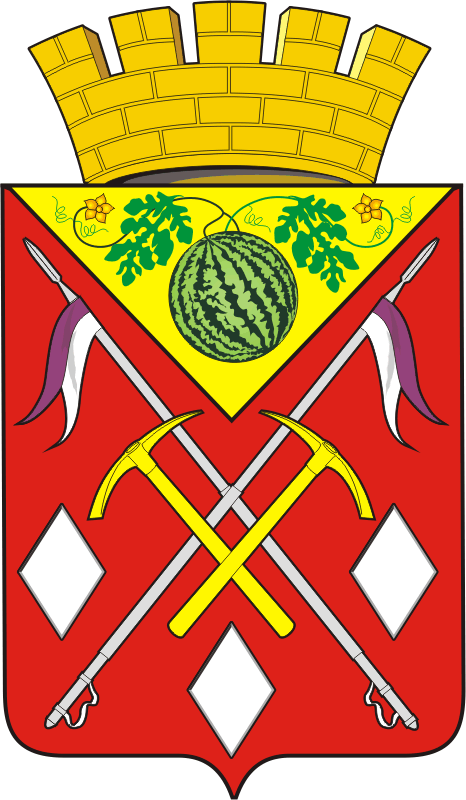 АДМИНИСТРАЦИЯМУНИЦИПАЛЬНОГООБРАЗОВАНИЯСОЛЬ-ИЛЕЦКИЙГОРОДСКОЙ ОКРУГОРЕНБУРГСКОЙ ОБЛАСТИПОСТАНОВЛЕНИЕ13.04.2023 № 784-п